H L Á Š E N Í   M Í S T N Í H O   R O Z H L A S U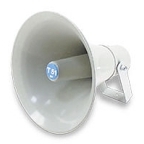 ÚTERÝ – 29. 1. 2019Milí spoluobčané.Přejeme vám příjemné odpoledne.Poslechněte si naše hlášení.Upozorňujeme občany, že s účinností od 1. 2. 2019 bude Obecní úřad Přáslavice vždy v pátek pro veřejnost uzavřený. Děkujeme za pochopení.UPOZORNĚNÍ NA PARKOVÁNÍ VOZIDEL: na základě upozornění Správy silnic a dálnic Olomouckého kraje, která provádí údržbu páteřní komunikace přes střed vesnice, prosíme všechny majitelé vozidel, aby parkovali pouze po pravé straně směrem od základní školy po křižovatku u hodin.  V případě, že budou vozidla stát po obou stranách této komunikace, přes obec nebude možné provádět údržbu komunikace a úklid sněhu.SDH Přáslavice svolává na pátek 1. února na 19.30 hodin do hasičské zbrojnice členskou schůzi, na které je účast všech členů potřebná. Obec Přáslavice pořádá pro místní občany zájezd do Národního divadla moravskoslezského – divadla Jiřího Myrona do Ostravy na úspěšný komediální muzikál DONAHA, který se uskuteční v neděli 24. března 2019 v 16.00 hodin.Plánovaný odjezd z Přáslavic od budovy obecního úřadu je ve 14.00 hodin a návrat kolem 21.00 hodiny. Cena je 500,- Kč včetně dopravy – prodej probíhá už teď na OÚ. Vstupenky dostanete při odjezdu v autobuse.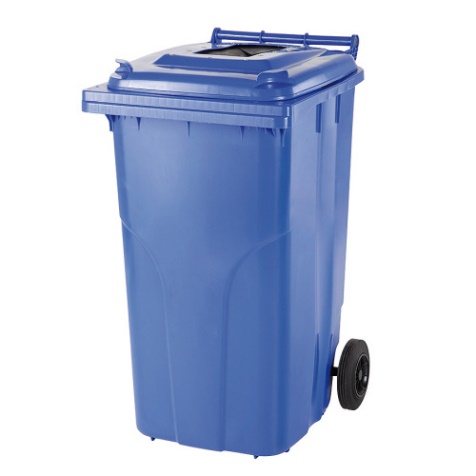 Pokud máte zájem o popelnici na plast 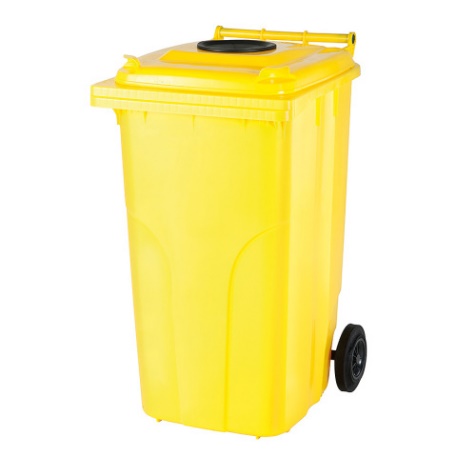 a papír (může být i jednotlivě) o objemu 120 l za cenu: 100,- Kč/kus, zastavte se na obecním úřadě v Přáslavicích s občanským průkazem k zaplacení a sepsání smlouvy.Následně si popelnici vyzvednete ve sběrném dvoře.